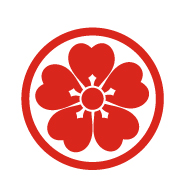                                       РАЗПИСАНИЕ ЗА СЕДМИЦАТА1 Юли /Неделя/ – настаняване – обяд – тренировка следобед.2 Юли /Понеделник/ - по график за деня  –  след вечеря -  разходка в центъра на Банско.3 Юли /Вторник/ - график за деня.  Следобедна тренировка сред природата.4 Юли /Сряда/ -  след закуска поход  до Пиринските езера и обяд сред природата**.  5 Юли /Четвъртък/ - график за деня. Вечерно парти фолклорна вечер „Пирин” до външния басейн*.  6 Юли /Петък/ - сутрешна тренировка. След обяд  Аквапарк „Алфа” Добринище**.7 Юли /Събота/ - след закуска излет с годолата до връх Тодорка и Бъндеришка поляна. Вечер на талантите с барбекю и заря*. 8 Юли /Неделя/ -  закуска и отпътуване.  * Барбекюто и консумативите са включени в пакетната цена. ** При лоши климатични  условия дните за поход и излет могат да бъдат променени. Телефони за контакт – 0888 369 104, 0888 26 82 12. 